Rallye pédestre   à    Sainte Hélène   le  dimanche   1er  juin  2014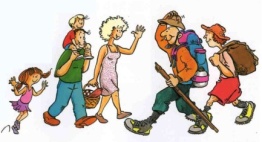 Départ : salle  Beg er Lann  à  9h    pour un circuit de 8,4  km . Circuit de découverte  ponctué de  jeux , questionnaires , petites épreuves d’adresse  organisé  par l’ association  Les Sentiers d’Hélène. Une pause café est prévue en milieu de parcours .Curiosité et bonne humeur   de rigueur .Les équipes sont  constituées de 2 à 4 personnes  dont un adulte au minimum  .De nombreux  lots  récompenseront  les meilleures  équipes.Un repas ( grillade+far) avec une  boisson comprise   sera  servi  à la  fin du rallye à 13h30Le  groupe  Haul Away ( chants de marins )  se produira à partir  de 14H30Participation : 12€ par adulte    - 5€ par de 10ans à 12 ans - Moins  de 10ans  gratuit Limité à 30 équipes Inscription     à Sainte Hélène  Ty Forn (tél :02 97 85 79 49  )   -Le Napoléon ( tél :02 97 36 65 06 )		Le petit marché de Sainte Hélène : (tél :02 97 50 94 18)Renseignement par téléphone  au  0663683808Par mel   : sentiers-helene-56@orange.frPar  courrier : Les Sentiers d’Hélène    	Rue du Penher  56700 SAINTE HELENE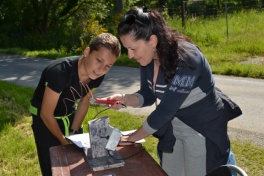 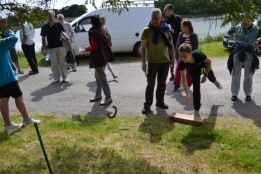 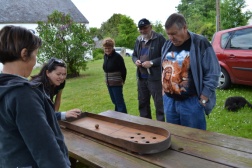 _______________________________________________________________________Coupon  d’inscription NOM :………………………………….Prénom :…………………………….Nombre d’adultes :………              Nombre d’enfants :……………………  dont  …………..de moins de 10ansVille de provenance :………………………………….Tél :……………………………………….. ou  mél :……………………………………………….. 	Joindre  votre règlement   par chèque  à l’ordre   des  Sentiers d’Hélène